NÁRODNÁ RADA SLOVENSKEJ REPUBLIKY	VIII. volebné obdobieČíslo: CRD-2140/2022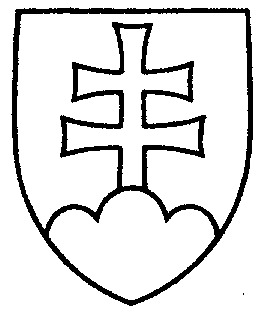 1766UZNESENIENÁRODNEJ RADY SLOVENSKEJ REPUBLIKYz 8. novembra 2022k návrhu poslancov Národnej rady Slovenskej republiky Kataríny Hatrákovej, Petry Hajšelovej a Miloša Svrčeka na vydanie zákona, ktorým sa mení a dopĺňa zákon č. 301/2005 Z. z. Trestný poriadok v znení neskorších predpisov (tlač 1245) – prvé čítanie	Národná rada Slovenskej republikyr o z h o d l a,  ž eprerokuje uvedený návrh zákona v druhom čítaní;p r i d e ľ u j etento návrh zákona na prerokovanieÚstavnoprávnemu výboru Národnej rady Slovenskej republiky;u r č u j e        ako gestorský Ústavnoprávny výbor Národnej rady Slovenskej republiky a lehotu na jeho prerokovanie v druhom čítaní v gestorskom výbore do 32 dní odo dňa jeho pridelenia.    Boris  K o l l á r   v. r.    predsedaNárodnej rady Slovenskej republikyOverovatelia:Lucia  D r á b i k o v á   v. r. Magdaléna  S u l a n o v á   v. r.